Supplementary Data Figure S1. Bias risk map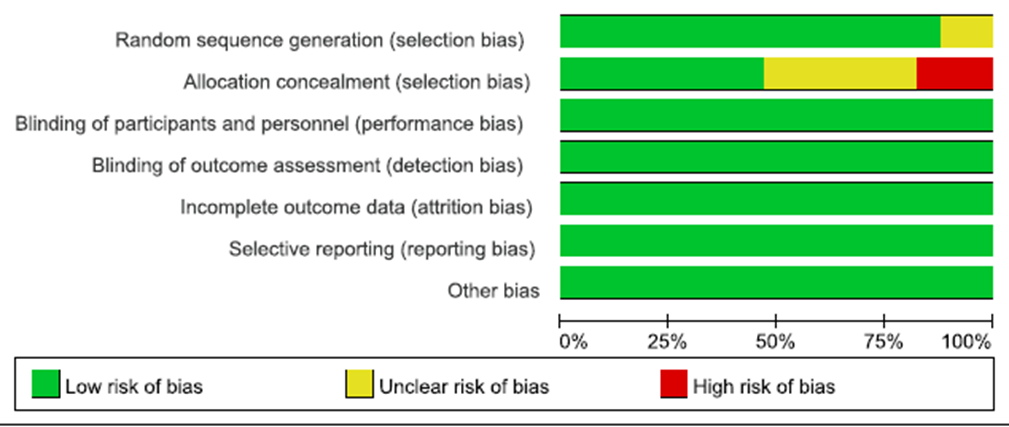 Supplementary Data Figure S2. Bias summary risk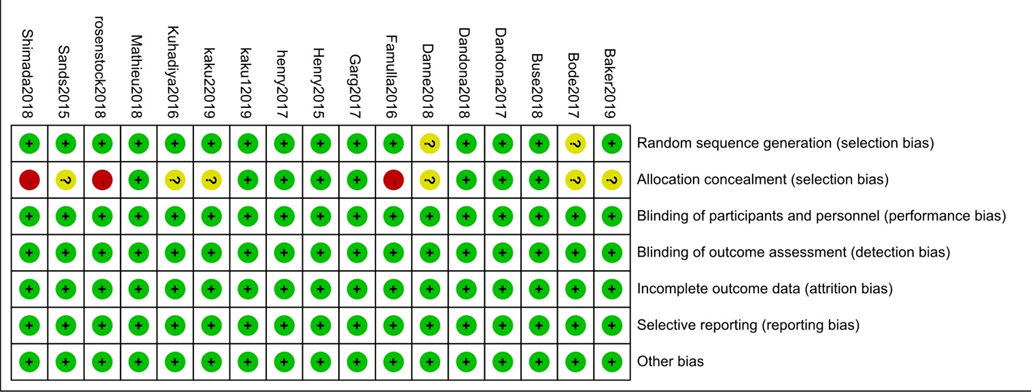 Supplementary Data Figure S3. Linear correlation between HbA1C levels and follow-up time.  (Regression coefficient 1.003; p = 0.013)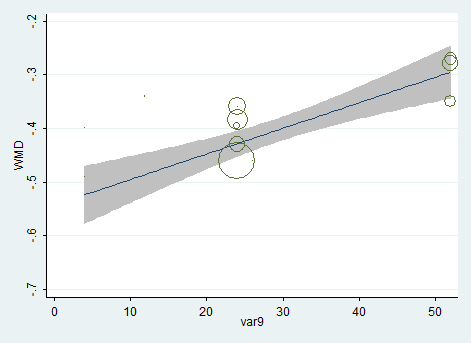 